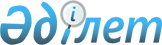 О внесении изменений в решение Акжарского районного маслихата Северо-Казахстанской области от 17 марта 2016 года № 43-2 "Об утверждении Правил оказания социальной помощи, установления размеров и определения перечня отдельных категорий нуждающихся граждан в Акжарском районе Северо-Казахстанской области"
					
			Утративший силу
			
			
		
					Решение маслихата Акжарского района Северо-Казахстанской области от 27 октября 2016 года N 6-4. Зарегистрировано Департаментом юстиции Северо-Казахстанской области 18 ноября 2016 года N 3935. Утратило силу решением маслихата Акжарского района Северо-Казахстанской области от 03 апреля 2017 года № 13-3      Сноска. Утратило силу решением маслихата Акжарского района Северо-Казахстанской области от 03.04.2017 № 13-3 (вводится в действие по истечении десяти календарных дней после дня его первого официального опубликования в средствах массовой информации).

      В соответствии с пунктом 2 - 3 статьи 6 Закона Республики Казахстан от 23 января 2001 года "О местном государственном управлении и самоуправлении в Республике Казахстан", статьей 26 Закона Республики Казахстан от 6 апреля 2016 года "О правовых актах", постановлением Правительства Республики Казахстан от 21 мая 2013 года №504 "Об утверждении Типовых правил оказания социальной помощи, установления размеров и определения перечня отдельных категорий нуждающихся граждан" Акжарский районный маслихат Северо-Казахстанской области РЕШИЛ:

      1. Внести в решение Акжарского районного маслихата Северо-Казахстанской области от 17 марта 2016 года №43-2 "Об утверждении Правил оказания социальной помощи, установления размеров и определения перечня отдельных категорий нуждающихся граждан в Акжарском районе Северо-Казахстанской области (зарегистрировано в Реестре государственной регистрации нормативных правовых актов под №3719 от 18 апреля 2016 года и опубликовано 22 апреля 2016 года в информационно-правовой системе нормативных правовых актов Республики Казахстан "Әділет") следующие изменения:

      В Правилах оказания социальной помощи, установления размеров и определения перечня отдельных категорий нуждающихся граждан в Акжарском районе Северо-Казахстанской области, утвержденных указанным решением:

      пункт 1 изложить в следующей редакции:

      "1. Настоящие правила оказания социальной помощи, установления размеров и определения перечня отдельных категорий нуждающихся граждан в Акжарском районе Северо-Казахстанской области (далее – Правила) разработаны в соответствии с Законом Республики Казахстан от 23 января 2001 года "О местном государственном управлении и самоуправлении в Республике Казахстан", Законом Республики Казахстан от 6 апреля 2016 года "О занятости населения", постановлением Правительства Республики Казахстан от 21 мая 2013 года № 504 "Об утверждении Типовых правил оказания социальной помощи, установления размеров и определения перечня отдельных категорий нуждающихся граждан", пунктом 72 Плана мероприятий по реализации поручений Главы Государства, данных на расширенном заседании Правительства 11 февраля 2015 года, с учетом мер экономической политики "Особого периода" и определяют порядок оказания социальной помощи, установления размеров и определения перечня отдельных категорий нуждающихся граждан в Акжарском районе Северо-Казахстанской области, при наступлении трудной жизненной ситуации.";

      подпункт 8) пункта 2 изложить в следующей редакции:

      "8) Государственная корпорация "Правительство для граждан" (далее – уполномоченная организация) – юридическое лицо, созданное по решению Правительства Республики Казахстан, для оказания государственных услуг в соответствии с законодательством Республики Казахстан, организации работы по приему заявлений на оказание государственных услуг и выдаче их результатов услугополучателю по принципу "одного окна", а также обеспечения оказания государственных услуг в электронной форме;";

      пункт 18 изложить в следующей редакции:

      "Среднедушевой доход лица (семьи) на оказание социальной помощи исчисляется путем деления совокупного дохода, полученного как в денежной, так и натуральной форме, за три месяца, предшествующих месяцу обращения за назначением обусловленной денежной помощи, на число членов семьи и на три месяца.

      Среднедушевой доход лица (семьи), претендующего на оказание обусловленной денежной помощи на основе социального контракта активизации семьи, не пересматривается в течение срока действия социального контракта активизации семьи.

      При этом совокупный доход рассчитывается в соответствии с Правилами исчисления совокупного дохода лица (семьи), претендующего на получение государственной адресной социальной помощи, утвержденным приказом Министра труда и социальной защиты населения Республики Казахстан от 28 июля 2009 года № 237-п "Об утверждении Правил исчисления совокупного дохода лица (семьи), претендующего на получение государственной адресной социальной помощи";

      пункт 35 изложить в следующей редакции:

      "35. После определения права на обусловленную денежную помощь на основе социального контракта уполномоченный орган приглашает заявителя и (или) членов его семьи для разработки индивидуального плана помощи семье и заключения социального контракта активизации семьи (далее – индивидуальный план), согласно приложениям 9-10 к настоящим Правилам.

      При этом претенденты из числа самозанятых, безработных, за исключением случаев, предусмотренных пунктом 37 настоящих Правил и инвалидов 1 и 2 группы, учащихся, студентов, слушателей, курсантов и магистрантов очной формы обучения, в течение одного рабочего дня направляются для участия в активных мерах содействия занятости в центр занятости либо предоставляют направления на иные меры содействия занятости, реализуемые за счет средств местного бюджета в соответствии с Законом Республики Казахстан от 6 апреля 2016 года "О занятости населения.".

      Приложение 1 и 3 Правил оказания социальной помощи, установления размеров и определения перечня отдельных категорий нуждающихся граждан в Акжарском районе Северо-Казахстанской области изложить в новой редакции согласно приложению 1 и 2 к настоящему решению соответственно.

      2. Настоящее решение вводится в действие по истечении десяти календарных дней после дня первого официального опубликования в средствах массовой информации.

 Перечень памятных дат, праздничных дней, категорий получателей, а также кратность и размер оказания социальной помощи Окончательный перечень оснований для отнесения граждан к категории нуждающихся и проведения обследований материально-бытового положения лица (семьи) при наступлении трудной жизненной ситуации       1) сиротство;

      2) отсутствие родительского попечения;

      3) безнадзорность несовершеннолетних, в том числе девиантное поведение;

      4) ограничение возможностей раннего психофизического развития детей от рождения до трех лет;

      5) стойкие нарушения функций организма, обусловленные физическими и (или) умственными возможностями;

      6) ограничение жизнедеятельности вследствие социально значимых заболеваний и заболеваний, представляющих опасность для окружающих;

      7) неспособность к самообслуживанию в связи с преклонным возрастом, вследствие перенесенной болезни и (или) инвалидности;

      8) жестокое обращение, приведшее к социальной дезадаптации и социальной депривации;

      9) бездомность (лица без определенного места жительства);

      10) освобождение из мест лишения свободы;

      11) нахождение на учете службы пробации уголовно-исполнительной инспекции;

      12) нахождение несовершеннолетних в организациях образования с особым режимом содержания;

      13) наличие среднедушевого дохода лица (семьи) не превышающего порога однократного размера прожиточного минимума;

      14) причинение ущерба гражданину (семье) либо его имуществу вследствие стихийного бедствия или пожара; 

      15) наличие среднедушевого дохода, не превышающего 60 процентов от прожиточного минимума, при заключении социального контракта активизации семьи на условиях участия трудоспособных членов семьи (лица) в мерах содействия занятости;

      16) нуждаемость участников и инвалидов Великой Отечественной войны, а также лиц, приравненных по льготам и гарантиям к участникам и инвалидам Великой Отечественной войны, указанных в статьях 5, 6, 7, 8 и 9 Закона Республики Казахстан от 28 апреля 1995 года "О льготах и социальной защите участников, инвалидов Великой Отечественной войны и лиц, приравненных к ним", в зубопротезировании, кроме драгоценных металлов и протезов из металлокерамики, металлоакрила (с 1 января 2017 года);

      17) нуждаемость участников и инвалидов Великой Отечественной войны, а также лиц, приравненных по льготам и гарантиям к участникам и инвалидам Великой Отечественной войны, указанных в статьях 5, 6, 7, 8 и 9 Закона Республики Казахстан от 28 апреля 1995 года "О льготах и социальной защите участников, инвалидов Великой Отечественной войны и лиц, приравненных к ним", в санаторно-курортном лечении в санаториях и профилакториях Республики Казахстан (с 1 января 2017 года);

      18) нуждаемость участников и инвалидов Великой Отечественной войны, а также лиц, приравненных по льготам и гарантиям к участникам и инвалидам Великой Отечественной войны, указанных статьях 5, 6, 7, 8 и 9 в Закона Республики Казахстан от 28 апреля 1995 года "О льготах и социальной защите участников, инвалидов Великой Отечественной войны и лиц, приравненных к ним", в возмещении затрат за оплату коммунальных услуг (с 1 января 2017 года);

       19) наличие у граждан, находящихся на амбулаторном лечении, активной формы туберкулеза.


					© 2012. РГП на ПХВ «Институт законодательства и правовой информации Республики Казахстан» Министерства юстиции Республики Казахстан
				
      Председатель сессии
Акжарского районного маслихата
Северо-Казахстанской области

М. Жумабаев

      Секретарь
Акжарского районного маслихата
Северо-Казахстанской области

А. Хоршат

      СОГЛАСОВАНО
Аким Северо-Казахстанской области

Е. Султанов

      7 ноября 2016 год
Приложение 1 к решению Акжарского районного маслихата Северо-Казахстанской области от 27 октября 2016 года № _6-4Приложение 1 к Правилам оказания социальной помощи, установления размеров и определения перечня отдельных категорий нуждающихся граждан Акжарского района Северо-Казахстанской области№ п/п

Наименование памятных дат, праздничных дней и категорий получателей социальной помощи

Кратность и размер оказания социальной помощи

День вывода войск с территории Афганистана – 15 февраля

День вывода войск с территории Афганистана – 15 февраля

День вывода войск с территории Афганистана – 15 февраля

1

Военнослужащие Советской Армии, Военно-Морского флота, Комитета государственной безопасности, лица рядового и начальствующего состава Министерства внутренних дел бывшего Союза Советских Социалистических Республик (включая военных специалистов и советников), которые в соответствии с решениями правительственных органов бывшего Союза Советских Социалистических Республик принимали участие в боевых действиях на территории других государств; военнообязанные, призвавшиеся на учебные сборы и направлявшиеся в Афганистан в период ведения боевых действий; военнослужащие автомобильных батальонов, направлявшиеся в Афганистан для доставки грузов в эту страну в период ведения боевых действий; военнослужащие летного состава, совершавшие вылеты на боевые задания в Афганистан с территории бывшего Союза Советских Социалистических Республик; рабочие и служащие, обслуживающие советский воинский контингент в Афганистане, получившие ранения, контузии или увечья, либо награжденные орденами и медалями бывшего Союза Советских Социалистических Республик за участие в обеспечении боевых действий.

1 раз в год 15 месячных расчетных показателей

2

Военнослужащие, ставшие инвалидами вследствие ранения, контузии, увечья, полученные при защите бывшего Союза Советских Социалистических Республик, при исполнении иных обязанностей войной службы в другие периоды или вследствие заболевания, связанного с пребыванием на фронте, а также при прохождении военной службы в Афганистане или других государствах, в которых велись боевые действия.

1 раз в год 15 месячных расчетных показателей

3

Рабочие и служащие соответствующих категорий, обслуживавшие действующие воинские контингенты других стран и ставшие инвалидами вследствие ранения, контузии, увечья либо заболевания, полученных в период ведения боевых действий. 

1 раз в год 15 месячных расчетных показателей

4

Семьи военнослужащих, погибших (пропавших без вести) или умерших вследствие ранения, контузии, увечья, заболевания, полученных в период боевых действий в Афганистане или в других государствах, в которых велись боевые действия.

1 раз в год 15 месячных расчетных показателей 

5

Рабочие и служащие, направлявшиеся на работу в Афганистан в период с 1 декабря 1979 года по декабрь 1989 года и в другие страны, в которых велись боевые действия.

1 раз в год 15 месячных расчетных показателей 

6

Рабочие и служащие Комитета государственной безопасности бывшего Союза Советских Социалистических Республик, временно находившиеся на территории Афганистана и не входившие в состав ограниченного контингента советских войск.

1 раз в год 15 месячных расчетных показателей 

Международный женский день – 8 марта

Международный женский день – 8 марта

Международный женский день – 8 марта

1

Многодетные матери, награжденные подвесками "Алтын алқа", "Күміс алқа", орденами "Материнская Слава" I, II степени или ранее получивших звание "Мать-Героиня".

1 раз в год 5 месячных расчетных показателей 

День памяти аварии на Чернобыльской атомной электростанции – 26 апреля

День памяти аварии на Чернобыльской атомной электростанции – 26 апреля

День памяти аварии на Чернобыльской атомной электростанции – 26 апреля

1

Лица, принимавшие участие в ликвидации последствий катастрофы на Чернобыльской атомной электростанции в 1986-1987 годах, других радиационных катастроф и аварий на объектах гражданского или военного назначения, а также участвовавшие непосредственно в ядерных испытаниях и учениях.

1 раз в год 15 месячных расчетных показателей 

2

Лица, ставшие инвалидами вследствие катастрофы на Чернобыльской атомной электростанции и других радиационных катастроф и аварий на объектах гражданского или военного назначения, испытания ядерного оружия, и их дети, инвалидность которых генетически связана с радиационным облучением одного из родителей.

1 раз в год 15 месячных расчетных показателей 

3

Семьи лиц, погибших при ликвидации последствий катастрофы на Чернобыльской атомной электростанции и других радиационных катастроф и аварий на объектах гражданского или военного назначения.

1 раз в год 15 месячных расчетных показателей 

4

Семьи умерших вследствие лучевой болезни или умерших инвалидов, а также граждан, смерть которых в установленном порядке связана с воздействием катастрофы на Чернобыльской атомной электростанции и других радиационных катастроф и аварий на объектах гражданского и военного назначения и ядерных испытаний. 

1 раз в год 15 месячных расчетных показателей 

5

Лица из числа участников ликвидации последствий катастрофы на Чернобыльской атомной электростанции в 1988-1989 годах, эвакуированных (самостоятельно выехавших) из зон отчуждения и отселения в Республику Казахстан, включая детей, которые на день эвакуации находились во внутриутробном состоянии.

1 раз в год 15 месячных расчетных показателей 

День защитника Отечества – 7 мая

День защитника Отечества – 7 мая

День защитника Отечества – 7 мая

1

Семьи военнослужащих, лиц начальствующего и рядового состава, призванных на сборы военнообязанных Министерства обороны, органов внутренних дел и государственной безопасности бывшего Союза Советских Социалистических Республик, погибших (умерших) во время выполнения задач по охране общественного порядка при чрезвычайных обстоятельствах, связанных с антиобщественными проявлениями.

1 раз в год 5 месячных расчетных показателей 

2

Семьи военнослужащих, погибших (умерших) при прохождении воинской службы в мирное время.

1 раз в год 5 месячных расчетных показателей 

День Победы – 9 мая

День Победы – 9 мая

День Победы – 9 мая

1

Участники и инвалиды Великой Отечественной войны.

1 раз в год 50 месячных расчетных показателей

2

Военнослужащие, а также лица начальствующего и рядового состава органов внутренних дел и государственной безопасности бывшего Союза ССР, проходившие в период Великой Отечественной войны службу в городах, участие в обороне которых засчитывалось до 1 января . в выслугу лет для назначения пенсии на льготных условиях, установленных для военнослужащих частей действующей армии.

1 раз в год 5 месячных расчетных показателей 

3

Лица вольнонаемного состава Советской Армии, Военно-Морского Флота, войск и органов внутренних дел и государственной безопасности бывшего Союза Советских Социалистических Республик, занимавшие штатные должности в воинских частях, штабах, учреждениях, входивших в состав действующей армии в период Великой Отечественной войны, либо находившиеся в соответствующие периоды в городах, участие в обороне которых засчитывалось до 1 января . в выслугу лет для назначения пенсии на льготных условиях, установленных для военнослужащих частей действующей армии.

1 раз в год 5 месячных расчетных показателей

4

Лица, которые в период Великой Отечественной войны находились в составе частей, штабов и учреждений, входивших в состав действующей армии и флота в качестве сыновей (воспитанников) полков и юнг.

1 раз в год 5 месячных расчетных показателей 

5

Лица, принимавшие участие в боевых действиях против фашистской Германии и ее союзников в годы второй мировой войны на территории зарубежных стран в составе партизанских отрядов, подпольных групп и других антифашистских формирований.

1 раз в год 5 месячных расчетных показателей 

6

Работники спецформирований Народного комиссариата путей сообщения, Народного комиссариата связи, плавающего состава промысловых и транспортных судов и летно-подъемного состава авиации, Народного комиссариата рыбной промышленности бывшего Союза Советских оциалистических Республик, Морского и речного флота, летно-подъемного состава Главсевморпути, переведенные в период Великой Отечественной войны на положение военнослужащих и выполнявшие задачи в интересах действующей армии и флота в пределах тыловых границ действующих фронтов, оперативных зон флотов, а также члены экипажей судов транспортного флота, нтернированных в начале Великой Отечественной войны в портах других государств.

1 раз в год 5 месячных расчетных показателей

7

Граждане, работающие в период блокады в городе Ленинграде на предприятиях, в учреждениях и организациях города и награжденные медалью "За оборону Ленинграда" и знаком "Житель блокадного Ленинграда".

1 раз в год 5 месячных расчетных показателей 

8

Бывшие несовершеннолетние узники концлагерей, гетто и других мест принудительного содержания, созданных фашистами и их союзниками в период второй мировой войны.

1 раз в год 5 месячных расчетных показателей 

9

Лица начальствующего и рядового состава органов внутренних дел и государственной безопасности бывшего Союза Советских Социалистических Республик, ставшие инвалидами вследствие ранения, контузии, увечья, полученных при исполнении служебных обязанностей, либо вследствие заболевания, связанного с пребыванием на фронте или выполнением служебных обязанностей в государствах, где велись боевые действия. 

1 раз в год 5 месячных расчетных показателей 

10

Лица из числа бойцов и командного состава истребительных батальонов, взводов и отрядов защиты народа, действовавших в период с 1 января 1944 года по 31 декабря 1951 года на территории Украинской Советской Социалистической Республики, Белорусской Советской Социалистической Республики, Литовской Советской Социалистической Республики, Латвийской Советской Социалистической Республики, Эстонской Советской Социалистической Республики, ставшие инвалидами вследствие ранения, контузии или увечья, полученных при исполнении служебных обязанностей в этих батальонах, взводах, отрядах. 

1 раз в год 5 месячных расчетных показателей 

11

Семьи погибших в Великую Отечественную войну лиц из числа личного состава групп самозащиты объектовых и аварийных команд местной противовоздушной обороны, семьи погибших работников госпиталей и больниц города Ленинграда.

1 раз в год 5 месячных расчетных показателей 

12

Жены (мужья) умерших инвалидов войны и приравненных к ним инвалидов, а также жены (мужья) умерших участников войны, партизан, подпольщиков, граждан, награжденных медалью "За оборону Ленинграда" и знаком "Житель блокадного Ленинграда", признававшихся инвалидами в результате общего заболевания, трудового увечья и других причин (за исключением противоправных), которые не вступили в другой брак.

1 раз в год 5 месячных расчетных показателей 

13

Лица, награжденные орденами и медалями бывшего Союза Советских Социалистических Республик за самоотверженный труд и безупречную воинскую службу в тылу в годы Великой Отечественной войны.

1 раз в год 5 месячных расчетных показателей

День памяти жертв политических репрессий и голода – 31 мая

День памяти жертв политических репрессий и голода – 31 мая

День памяти жертв политических репрессий и голода – 31 мая

1

Лица, непосредственно подвергавшиеся политическим репрессиям на территории бывшего Союза Советских Социалистических Республик и в настоящее время являющихся гражданами Республики Казахстан.

1 раз в год 15 месячных расчетных показателей 

2

Лица, постоянно проживавшие до применения к ним репрессий на территории, ныне составляющей территорию Республики Казахстан, в случаях:
а) применения репрессий советскими судами и другими органами за пределами бывшего Союза Советских Социалистических Республик;
б) осуждения военными трибуналами действующей армии во время второй мировой войны (гражданских лиц и военнослужащих);
в) применения репрессий после призыва для прохождения воинской службы за пределы Казахстана;
г) применения репрессий по решениям центральных союзных органов: Верховного Суда Союза Советских Социалистических Республик и его судебных коллегий, коллегии Объединенного государственного политического управления Союза Советских Социалистических Республик, особого совещания при Народном комиссариате внутренних дел - Министерства государственной безопасности - Министерства внутренних дел Союза Советских Социалистических Республик, Комиссии Прокуратуры Союза Советских Социалистических Республик и Народного комиссариата внутренних дел Союза Советских Социалистических Республик по следственным делам и других органов;
д) применения репрессий за участие в событиях 17-18 декабря 1986 года в Казахстане, за исключением лиц, осужденных за совершение умышленных убийств и посягательство на жизнь работника милиции, народного дружинника в этих событиях, в отношении которых сохраняется действующий порядок пересмотра уголовных дел.

1 раз в год 15 месячных расчетных показателей 

3

Лица, подвергшиеся насильственному противоправному переселению в Казахстан и из Казахстана на основании актов высших органов государственной власти Союза Советских Социалистических Республик.

1 раз в год 15 месячных расчетных показателей 

4

Дети жертв политических репрессий, находившиеся вместе с родителями или заменявшими их лицами в местах лишения свободы, в ссылке, высылке или на спецпоселении, а также дети жертв политических репрессий, не достигшие восемнадцатилетнего возраста на момент репрессии и в результате ее применения оставшиеся без родительского попечения.

1 раз в год 3 месячных расчетных показателя

День Конституции Республики Казахстан – 30 августа

День Конституции Республики Казахстан – 30 августа

День Конституции Республики Казахстан – 30 августа

1

Лица, которым назначены пенсии за особые заслуги перед Республикой Казахстан, пенсионеры, имеющие статус персонального пенсионера областного значения, почетные граждане области (города, района).

1 раз в год 10 месячных расчетных показателей 

Приложение 2 к решению Акжарского районного маслихата Северо-Казахстанской области от 27 октября 2016 года № _6-4Приложение 3 к Правилам оказания социальной помощи, установления размеров и определения перечня отдельных категорий нуждающихся граждан Акжарского района Северо-Казахстанской области